INDIVIDUAL’S NAMEINDIVIDUAL’S NAMEINDIVIDUAL’S NAMEINDIVIDUAL’S NAMEINDIVIDUAL’S NAMEINDIVIDUAL’S NAMEINDIVIDUAL’S NAMEADSA ID NUMBERADSA ID NUMBERADSA ID NUMBERPROPOSED MOVE DATEPROPOSED MOVE DATEPROPOSED MOVE DATEPROPOSED MOVE DATEPROPOSED MOVE DATEINDIVIDUAL’S STATED TRANSITION GOALINDIVIDUAL’S STATED TRANSITION GOALINDIVIDUAL’S STATED TRANSITION GOALINDIVIDUAL’S STATED TRANSITION GOALINDIVIDUAL’S STATED TRANSITION GOALINDIVIDUAL’S STATED TRANSITION GOALINDIVIDUAL’S STATED TRANSITION GOALINDIVIDUAL’S STATED TRANSITION GOALINDIVIDUAL’S STATED TRANSITION GOALINDIVIDUAL’S STATED TRANSITION GOALINDIVIDUAL’S STATED TRANSITION GOALINDIVIDUAL’S STATED TRANSITION GOALINDIVIDUAL’S STATED TRANSITION GOALINDIVIDUAL’S STATED TRANSITION GOALINDIVIDUAL’S STATED TRANSITION GOALINDIVIDUAL’S STATED SUPPORTS NEEDED TO ACHIEVE GOALINDIVIDUAL’S STATED SUPPORTS NEEDED TO ACHIEVE GOALINDIVIDUAL’S STATED SUPPORTS NEEDED TO ACHIEVE GOALINDIVIDUAL’S STATED SUPPORTS NEEDED TO ACHIEVE GOALINDIVIDUAL’S STATED SUPPORTS NEEDED TO ACHIEVE GOALINDIVIDUAL’S STATED SUPPORTS NEEDED TO ACHIEVE GOALINDIVIDUAL’S STATED SUPPORTS NEEDED TO ACHIEVE GOALINDIVIDUAL’S STATED SUPPORTS NEEDED TO ACHIEVE GOALINDIVIDUAL’S STATED SUPPORTS NEEDED TO ACHIEVE GOALINDIVIDUAL’S STATED SUPPORTS NEEDED TO ACHIEVE GOALINDIVIDUAL’S STATED SUPPORTS NEEDED TO ACHIEVE GOALINDIVIDUAL’S STATED SUPPORTS NEEDED TO ACHIEVE GOALINDIVIDUAL’S STATED SUPPORTS NEEDED TO ACHIEVE GOALINDIVIDUAL’S STATED SUPPORTS NEEDED TO ACHIEVE GOALINDIVIDUAL’S STATED SUPPORTS NEEDED TO ACHIEVE GOAL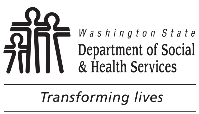 	DEVELOPMENT DISABILITIES ADMIISTRATION (DDA)	Transitional Care Planning Tracking	DEVELOPMENT DISABILITIES ADMIISTRATION (DDA)	Transitional Care Planning Tracking	DEVELOPMENT DISABILITIES ADMIISTRATION (DDA)	Transitional Care Planning Tracking	DEVELOPMENT DISABILITIES ADMIISTRATION (DDA)	Transitional Care Planning Tracking	DEVELOPMENT DISABILITIES ADMIISTRATION (DDA)	Transitional Care Planning Tracking	DEVELOPMENT DISABILITIES ADMIISTRATION (DDA)	Transitional Care Planning Tracking	DEVELOPMENT DISABILITIES ADMIISTRATION (DDA)	Transitional Care Planning Tracking	DEVELOPMENT DISABILITIES ADMIISTRATION (DDA)	Transitional Care Planning Tracking	DEVELOPMENT DISABILITIES ADMIISTRATION (DDA)	Transitional Care Planning Tracking	DEVELOPMENT DISABILITIES ADMIISTRATION (DDA)	Transitional Care Planning Tracking	DEVELOPMENT DISABILITIES ADMIISTRATION (DDA)	Transitional Care Planning Tracking	DEVELOPMENT DISABILITIES ADMIISTRATION (DDA)	Transitional Care Planning Tracking	DEVELOPMENT DISABILITIES ADMIISTRATION (DDA)	Transitional Care Planning Tracking	DEVELOPMENT DISABILITIES ADMIISTRATION (DDA)	Transitional Care Planning TrackingPurpose:  This document is intended to be used as a facilitation guide and tracker for DDA staff coordinating a move from one setting to another.  Case Managers who are facilitating care coordination meetings will use this document to track progress and highlight individual needs and readiness to transition to their identified setting.  A copy will be provided to the individual and their representative to update them on transition progress as well as to transition team members as appropriate.Purpose:  This document is intended to be used as a facilitation guide and tracker for DDA staff coordinating a move from one setting to another.  Case Managers who are facilitating care coordination meetings will use this document to track progress and highlight individual needs and readiness to transition to their identified setting.  A copy will be provided to the individual and their representative to update them on transition progress as well as to transition team members as appropriate.Purpose:  This document is intended to be used as a facilitation guide and tracker for DDA staff coordinating a move from one setting to another.  Case Managers who are facilitating care coordination meetings will use this document to track progress and highlight individual needs and readiness to transition to their identified setting.  A copy will be provided to the individual and their representative to update them on transition progress as well as to transition team members as appropriate.Purpose:  This document is intended to be used as a facilitation guide and tracker for DDA staff coordinating a move from one setting to another.  Case Managers who are facilitating care coordination meetings will use this document to track progress and highlight individual needs and readiness to transition to their identified setting.  A copy will be provided to the individual and their representative to update them on transition progress as well as to transition team members as appropriate.Purpose:  This document is intended to be used as a facilitation guide and tracker for DDA staff coordinating a move from one setting to another.  Case Managers who are facilitating care coordination meetings will use this document to track progress and highlight individual needs and readiness to transition to their identified setting.  A copy will be provided to the individual and their representative to update them on transition progress as well as to transition team members as appropriate.Purpose:  This document is intended to be used as a facilitation guide and tracker for DDA staff coordinating a move from one setting to another.  Case Managers who are facilitating care coordination meetings will use this document to track progress and highlight individual needs and readiness to transition to their identified setting.  A copy will be provided to the individual and their representative to update them on transition progress as well as to transition team members as appropriate.Purpose:  This document is intended to be used as a facilitation guide and tracker for DDA staff coordinating a move from one setting to another.  Case Managers who are facilitating care coordination meetings will use this document to track progress and highlight individual needs and readiness to transition to their identified setting.  A copy will be provided to the individual and their representative to update them on transition progress as well as to transition team members as appropriate.Purpose:  This document is intended to be used as a facilitation guide and tracker for DDA staff coordinating a move from one setting to another.  Case Managers who are facilitating care coordination meetings will use this document to track progress and highlight individual needs and readiness to transition to their identified setting.  A copy will be provided to the individual and their representative to update them on transition progress as well as to transition team members as appropriate.Purpose:  This document is intended to be used as a facilitation guide and tracker for DDA staff coordinating a move from one setting to another.  Case Managers who are facilitating care coordination meetings will use this document to track progress and highlight individual needs and readiness to transition to their identified setting.  A copy will be provided to the individual and their representative to update them on transition progress as well as to transition team members as appropriate.Purpose:  This document is intended to be used as a facilitation guide and tracker for DDA staff coordinating a move from one setting to another.  Case Managers who are facilitating care coordination meetings will use this document to track progress and highlight individual needs and readiness to transition to their identified setting.  A copy will be provided to the individual and their representative to update them on transition progress as well as to transition team members as appropriate.Purpose:  This document is intended to be used as a facilitation guide and tracker for DDA staff coordinating a move from one setting to another.  Case Managers who are facilitating care coordination meetings will use this document to track progress and highlight individual needs and readiness to transition to their identified setting.  A copy will be provided to the individual and their representative to update them on transition progress as well as to transition team members as appropriate.Purpose:  This document is intended to be used as a facilitation guide and tracker for DDA staff coordinating a move from one setting to another.  Case Managers who are facilitating care coordination meetings will use this document to track progress and highlight individual needs and readiness to transition to their identified setting.  A copy will be provided to the individual and their representative to update them on transition progress as well as to transition team members as appropriate.Purpose:  This document is intended to be used as a facilitation guide and tracker for DDA staff coordinating a move from one setting to another.  Case Managers who are facilitating care coordination meetings will use this document to track progress and highlight individual needs and readiness to transition to their identified setting.  A copy will be provided to the individual and their representative to update them on transition progress as well as to transition team members as appropriate.Purpose:  This document is intended to be used as a facilitation guide and tracker for DDA staff coordinating a move from one setting to another.  Case Managers who are facilitating care coordination meetings will use this document to track progress and highlight individual needs and readiness to transition to their identified setting.  A copy will be provided to the individual and their representative to update them on transition progress as well as to transition team members as appropriate.Purpose:  This document is intended to be used as a facilitation guide and tracker for DDA staff coordinating a move from one setting to another.  Case Managers who are facilitating care coordination meetings will use this document to track progress and highlight individual needs and readiness to transition to their identified setting.  A copy will be provided to the individual and their representative to update them on transition progress as well as to transition team members as appropriate. Transition Preparation:  Individual requests to move to a new setting. Transition Preparation:  Individual requests to move to a new setting. Transition Preparation:  Individual requests to move to a new setting. Transition Preparation:  Individual requests to move to a new setting. Transition Preparation:  Individual requests to move to a new setting. Transition Preparation:  Individual requests to move to a new setting. Transition Preparation:  Individual requests to move to a new setting. Transition Preparation:  Individual requests to move to a new setting. Transition Preparation:  Individual requests to move to a new setting. Transition Preparation:  Individual requests to move to a new setting. Transition Preparation:  Individual requests to move to a new setting. Transition Preparation:  Individual requests to move to a new setting. Transition Preparation:  Individual requests to move to a new setting. Transition Preparation:  Individual requests to move to a new setting. Transition Preparation:  Individual requests to move to a new setting.Transition preparation consists of the tasks that are needed to identify the individual’s goals and support needs, identify preferred setting to live, and review eligibility for applicable programs. In some cases, the individual will transfer to a transition or RCL caseload or to a different office or region.  The new case manager will facilitate the team meetings that occur in the ACT stage (see Part B).  In these cases, the primary case manager will transfer the case after mutual acceptance has occurred between an individual and a provider after a warm handoff.Transition preparation consists of the tasks that are needed to identify the individual’s goals and support needs, identify preferred setting to live, and review eligibility for applicable programs. In some cases, the individual will transfer to a transition or RCL caseload or to a different office or region.  The new case manager will facilitate the team meetings that occur in the ACT stage (see Part B).  In these cases, the primary case manager will transfer the case after mutual acceptance has occurred between an individual and a provider after a warm handoff.Transition preparation consists of the tasks that are needed to identify the individual’s goals and support needs, identify preferred setting to live, and review eligibility for applicable programs. In some cases, the individual will transfer to a transition or RCL caseload or to a different office or region.  The new case manager will facilitate the team meetings that occur in the ACT stage (see Part B).  In these cases, the primary case manager will transfer the case after mutual acceptance has occurred between an individual and a provider after a warm handoff.Transition preparation consists of the tasks that are needed to identify the individual’s goals and support needs, identify preferred setting to live, and review eligibility for applicable programs. In some cases, the individual will transfer to a transition or RCL caseload or to a different office or region.  The new case manager will facilitate the team meetings that occur in the ACT stage (see Part B).  In these cases, the primary case manager will transfer the case after mutual acceptance has occurred between an individual and a provider after a warm handoff.Transition preparation consists of the tasks that are needed to identify the individual’s goals and support needs, identify preferred setting to live, and review eligibility for applicable programs. In some cases, the individual will transfer to a transition or RCL caseload or to a different office or region.  The new case manager will facilitate the team meetings that occur in the ACT stage (see Part B).  In these cases, the primary case manager will transfer the case after mutual acceptance has occurred between an individual and a provider after a warm handoff.Transition preparation consists of the tasks that are needed to identify the individual’s goals and support needs, identify preferred setting to live, and review eligibility for applicable programs. In some cases, the individual will transfer to a transition or RCL caseload or to a different office or region.  The new case manager will facilitate the team meetings that occur in the ACT stage (see Part B).  In these cases, the primary case manager will transfer the case after mutual acceptance has occurred between an individual and a provider after a warm handoff.Transition preparation consists of the tasks that are needed to identify the individual’s goals and support needs, identify preferred setting to live, and review eligibility for applicable programs. In some cases, the individual will transfer to a transition or RCL caseload or to a different office or region.  The new case manager will facilitate the team meetings that occur in the ACT stage (see Part B).  In these cases, the primary case manager will transfer the case after mutual acceptance has occurred between an individual and a provider after a warm handoff.Transition preparation consists of the tasks that are needed to identify the individual’s goals and support needs, identify preferred setting to live, and review eligibility for applicable programs. In some cases, the individual will transfer to a transition or RCL caseload or to a different office or region.  The new case manager will facilitate the team meetings that occur in the ACT stage (see Part B).  In these cases, the primary case manager will transfer the case after mutual acceptance has occurred between an individual and a provider after a warm handoff.Transition preparation consists of the tasks that are needed to identify the individual’s goals and support needs, identify preferred setting to live, and review eligibility for applicable programs. In some cases, the individual will transfer to a transition or RCL caseload or to a different office or region.  The new case manager will facilitate the team meetings that occur in the ACT stage (see Part B).  In these cases, the primary case manager will transfer the case after mutual acceptance has occurred between an individual and a provider after a warm handoff.Transition preparation consists of the tasks that are needed to identify the individual’s goals and support needs, identify preferred setting to live, and review eligibility for applicable programs. In some cases, the individual will transfer to a transition or RCL caseload or to a different office or region.  The new case manager will facilitate the team meetings that occur in the ACT stage (see Part B).  In these cases, the primary case manager will transfer the case after mutual acceptance has occurred between an individual and a provider after a warm handoff.Transition preparation consists of the tasks that are needed to identify the individual’s goals and support needs, identify preferred setting to live, and review eligibility for applicable programs. In some cases, the individual will transfer to a transition or RCL caseload or to a different office or region.  The new case manager will facilitate the team meetings that occur in the ACT stage (see Part B).  In these cases, the primary case manager will transfer the case after mutual acceptance has occurred between an individual and a provider after a warm handoff.Transition preparation consists of the tasks that are needed to identify the individual’s goals and support needs, identify preferred setting to live, and review eligibility for applicable programs. In some cases, the individual will transfer to a transition or RCL caseload or to a different office or region.  The new case manager will facilitate the team meetings that occur in the ACT stage (see Part B).  In these cases, the primary case manager will transfer the case after mutual acceptance has occurred between an individual and a provider after a warm handoff.Transition preparation consists of the tasks that are needed to identify the individual’s goals and support needs, identify preferred setting to live, and review eligibility for applicable programs. In some cases, the individual will transfer to a transition or RCL caseload or to a different office or region.  The new case manager will facilitate the team meetings that occur in the ACT stage (see Part B).  In these cases, the primary case manager will transfer the case after mutual acceptance has occurred between an individual and a provider after a warm handoff.Transition preparation consists of the tasks that are needed to identify the individual’s goals and support needs, identify preferred setting to live, and review eligibility for applicable programs. In some cases, the individual will transfer to a transition or RCL caseload or to a different office or region.  The new case manager will facilitate the team meetings that occur in the ACT stage (see Part B).  In these cases, the primary case manager will transfer the case after mutual acceptance has occurred between an individual and a provider after a warm handoff.Transition preparation consists of the tasks that are needed to identify the individual’s goals and support needs, identify preferred setting to live, and review eligibility for applicable programs. In some cases, the individual will transfer to a transition or RCL caseload or to a different office or region.  The new case manager will facilitate the team meetings that occur in the ACT stage (see Part B).  In these cases, the primary case manager will transfer the case after mutual acceptance has occurred between an individual and a provider after a warm handoff.ACTIVITYACTIVITYACTIVITYWHOWHOWHOEXPECTED UPDATEEXPECTED UPDATENOTES AND STATUS UPDATESNOTES AND STATUS UPDATESNOTES AND STATUS UPDATESNOTES AND STATUS UPDATESDONEDONEDATEAssist to complete or update MyPage and incorporate goals into client profileAssist to complete or update MyPage and incorporate goals into client profileAssist to complete or update MyPage and incorporate goals into client profileCRMCRMCRMReview CARE with the individual and their family / guardian and ensure it is current and accurateReview CARE with the individual and their family / guardian and ensure it is current and accurateReview CARE with the individual and their family / guardian and ensure it is current and accurateCRMCRMCRMDiscuss living options, identify preferred living arrangement, and identify appropriate community living model that matches descriptionDiscuss living options, identify preferred living arrangement, and identify appropriate community living model that matches descriptionDiscuss living options, identify preferred living arrangement, and identify appropriate community living model that matches descriptionCRMCRMCRMHave conversation with guardian about providing needed legal documents (refer to form DSHS 10-635):Washington State ID,Current legal decision-making paperwork,Social Security Card,Insurance cards, andAny other legal documents.Have conversation with guardian about providing needed legal documents (refer to form DSHS 10-635):Washington State ID,Current legal decision-making paperwork,Social Security Card,Insurance cards, andAny other legal documents.Have conversation with guardian about providing needed legal documents (refer to form DSHS 10-635):Washington State ID,Current legal decision-making paperwork,Social Security Card,Insurance cards, andAny other legal documents.CRMCRMCRMDetermine financial eligibility for applicable programsDetermine financial eligibility for applicable programsDetermine financial eligibility for applicable programsLTC UnitLTC UnitLTC UnitThe individual / family / guardian tours and interviews community providersThe individual / family / guardian tours and interviews community providersThe individual / family / guardian tours and interviews community providersIndividual, Family, or GuardianIndividual, Family, or GuardianIndividual, Family, or GuardianAssemble and send referral packet form and follow referral process per applicable policy.Assemble and send referral packet form and follow referral process per applicable policy.Assemble and send referral packet form and follow referral process per applicable policy.CRMCRMCRMFor Community Residential:  Region sends referral packet per policy to identified community residential provider(s) preferred by individual / family / guardianFor Community Residential:  Region sends referral packet per policy to identified community residential provider(s) preferred by individual / family / guardianFor Community Residential:  Region sends referral packet per policy to identified community residential provider(s) preferred by individual / family / guardian  RM  PQIS  CRM  RM  PQIS  CRM  RM  PQIS  CRMProviders have met the individual and guardian in the current settingProviders have met the individual and guardian in the current settingProviders have met the individual and guardian in the current settingHousemates have met and agreed to live togetherHousemates have met and agreed to live togetherHousemates have met and agreed to live togetherNecessary environmental modifications identifiedNecessary environmental modifications identifiedNecessary environmental modifications identifiedDDA verified that the provider agreed to provide support to the individual, if applicableDDA verified that the provider agreed to provide support to the individual, if applicableDDA verified that the provider agreed to provide support to the individual, if applicable  RM  PQIS  CRM  RM  PQIS  CRM  RM  PQIS  CRMDDA verified the individual and guardian have agreed to receive services from the providerDDA verified the individual and guardian have agreed to receive services from the providerDDA verified the individual and guardian have agreed to receive services from the provider  RM  PQIS  CRM  RM  PQIS  CRM  RM  PQIS  CRMMutual agreement when the individual has chosen a provider to meet their care needs and the provider agrees to provide careMutual agreement when the individual has chosen a provider to meet their care needs and the provider agrees to provide careMutual agreement when the individual has chosen a provider to meet their care needs and the provider agrees to provide careReferral to NCC and/or Clinical team if high acuityReferral to NCC and/or Clinical team if high acuityReferral to NCC and/or Clinical team if high acuityCRMCRMCRMWarm Handoff:  Sending and receiving CRMS (if transitioning to a new CRM) work with the individual and guardian, as well as the current and future provider to review the individual’s goals, understand their support needs and create the transition team.  This may be multiple meetings, depending on the circumstances.  The case manager identifies the team members who will attend the initial transition meeting during the ACT stage to develop the care plans that will support the client.  The initial meeting marks the beginning of the Active Coordinator of Transition (ACT) stage.Review Policy 3.02 for instructions on case transfer and interoffice / interregional moves.Warm Handoff:  Sending and receiving CRMS (if transitioning to a new CRM) work with the individual and guardian, as well as the current and future provider to review the individual’s goals, understand their support needs and create the transition team.  This may be multiple meetings, depending on the circumstances.  The case manager identifies the team members who will attend the initial transition meeting during the ACT stage to develop the care plans that will support the client.  The initial meeting marks the beginning of the Active Coordinator of Transition (ACT) stage.Review Policy 3.02 for instructions on case transfer and interoffice / interregional moves.Warm Handoff:  Sending and receiving CRMS (if transitioning to a new CRM) work with the individual and guardian, as well as the current and future provider to review the individual’s goals, understand their support needs and create the transition team.  This may be multiple meetings, depending on the circumstances.  The case manager identifies the team members who will attend the initial transition meeting during the ACT stage to develop the care plans that will support the client.  The initial meeting marks the beginning of the Active Coordinator of Transition (ACT) stage.Review Policy 3.02 for instructions on case transfer and interoffice / interregional moves.Warm Handoff:  Sending and receiving CRMS (if transitioning to a new CRM) work with the individual and guardian, as well as the current and future provider to review the individual’s goals, understand their support needs and create the transition team.  This may be multiple meetings, depending on the circumstances.  The case manager identifies the team members who will attend the initial transition meeting during the ACT stage to develop the care plans that will support the client.  The initial meeting marks the beginning of the Active Coordinator of Transition (ACT) stage.Review Policy 3.02 for instructions on case transfer and interoffice / interregional moves.Warm Handoff:  Sending and receiving CRMS (if transitioning to a new CRM) work with the individual and guardian, as well as the current and future provider to review the individual’s goals, understand their support needs and create the transition team.  This may be multiple meetings, depending on the circumstances.  The case manager identifies the team members who will attend the initial transition meeting during the ACT stage to develop the care plans that will support the client.  The initial meeting marks the beginning of the Active Coordinator of Transition (ACT) stage.Review Policy 3.02 for instructions on case transfer and interoffice / interregional moves.Warm Handoff:  Sending and receiving CRMS (if transitioning to a new CRM) work with the individual and guardian, as well as the current and future provider to review the individual’s goals, understand their support needs and create the transition team.  This may be multiple meetings, depending on the circumstances.  The case manager identifies the team members who will attend the initial transition meeting during the ACT stage to develop the care plans that will support the client.  The initial meeting marks the beginning of the Active Coordinator of Transition (ACT) stage.Review Policy 3.02 for instructions on case transfer and interoffice / interregional moves.Warm Handoff:  Sending and receiving CRMS (if transitioning to a new CRM) work with the individual and guardian, as well as the current and future provider to review the individual’s goals, understand their support needs and create the transition team.  This may be multiple meetings, depending on the circumstances.  The case manager identifies the team members who will attend the initial transition meeting during the ACT stage to develop the care plans that will support the client.  The initial meeting marks the beginning of the Active Coordinator of Transition (ACT) stage.Review Policy 3.02 for instructions on case transfer and interoffice / interregional moves.Warm Handoff:  Sending and receiving CRMS (if transitioning to a new CRM) work with the individual and guardian, as well as the current and future provider to review the individual’s goals, understand their support needs and create the transition team.  This may be multiple meetings, depending on the circumstances.  The case manager identifies the team members who will attend the initial transition meeting during the ACT stage to develop the care plans that will support the client.  The initial meeting marks the beginning of the Active Coordinator of Transition (ACT) stage.Review Policy 3.02 for instructions on case transfer and interoffice / interregional moves.Warm Handoff:  Sending and receiving CRMS (if transitioning to a new CRM) work with the individual and guardian, as well as the current and future provider to review the individual’s goals, understand their support needs and create the transition team.  This may be multiple meetings, depending on the circumstances.  The case manager identifies the team members who will attend the initial transition meeting during the ACT stage to develop the care plans that will support the client.  The initial meeting marks the beginning of the Active Coordinator of Transition (ACT) stage.Review Policy 3.02 for instructions on case transfer and interoffice / interregional moves.Warm Handoff:  Sending and receiving CRMS (if transitioning to a new CRM) work with the individual and guardian, as well as the current and future provider to review the individual’s goals, understand their support needs and create the transition team.  This may be multiple meetings, depending on the circumstances.  The case manager identifies the team members who will attend the initial transition meeting during the ACT stage to develop the care plans that will support the client.  The initial meeting marks the beginning of the Active Coordinator of Transition (ACT) stage.Review Policy 3.02 for instructions on case transfer and interoffice / interregional moves.Warm Handoff:  Sending and receiving CRMS (if transitioning to a new CRM) work with the individual and guardian, as well as the current and future provider to review the individual’s goals, understand their support needs and create the transition team.  This may be multiple meetings, depending on the circumstances.  The case manager identifies the team members who will attend the initial transition meeting during the ACT stage to develop the care plans that will support the client.  The initial meeting marks the beginning of the Active Coordinator of Transition (ACT) stage.Review Policy 3.02 for instructions on case transfer and interoffice / interregional moves.Warm Handoff:  Sending and receiving CRMS (if transitioning to a new CRM) work with the individual and guardian, as well as the current and future provider to review the individual’s goals, understand their support needs and create the transition team.  This may be multiple meetings, depending on the circumstances.  The case manager identifies the team members who will attend the initial transition meeting during the ACT stage to develop the care plans that will support the client.  The initial meeting marks the beginning of the Active Coordinator of Transition (ACT) stage.Review Policy 3.02 for instructions on case transfer and interoffice / interregional moves.Warm Handoff:  Sending and receiving CRMS (if transitioning to a new CRM) work with the individual and guardian, as well as the current and future provider to review the individual’s goals, understand their support needs and create the transition team.  This may be multiple meetings, depending on the circumstances.  The case manager identifies the team members who will attend the initial transition meeting during the ACT stage to develop the care plans that will support the client.  The initial meeting marks the beginning of the Active Coordinator of Transition (ACT) stage.Review Policy 3.02 for instructions on case transfer and interoffice / interregional moves.Warm Handoff:  Sending and receiving CRMS (if transitioning to a new CRM) work with the individual and guardian, as well as the current and future provider to review the individual’s goals, understand their support needs and create the transition team.  This may be multiple meetings, depending on the circumstances.  The case manager identifies the team members who will attend the initial transition meeting during the ACT stage to develop the care plans that will support the client.  The initial meeting marks the beginning of the Active Coordinator of Transition (ACT) stage.Review Policy 3.02 for instructions on case transfer and interoffice / interregional moves.Warm Handoff:  Sending and receiving CRMS (if transitioning to a new CRM) work with the individual and guardian, as well as the current and future provider to review the individual’s goals, understand their support needs and create the transition team.  This may be multiple meetings, depending on the circumstances.  The case manager identifies the team members who will attend the initial transition meeting during the ACT stage to develop the care plans that will support the client.  The initial meeting marks the beginning of the Active Coordinator of Transition (ACT) stage.Review Policy 3.02 for instructions on case transfer and interoffice / interregional moves.Sending CRM:       Sending CRM:       Sending CRM:       Sending CRM:       Sending CRM:       Receiving CRM:       Receiving CRM:       Receiving CRM:       Receiving CRM:       Receiving CRM:       Receiving CRM:       Receiving CRM:       Receiving CRM:       Date:       Date:       Meet with current and new provider and case manager(s) and ensure new residential provider has copies of all relevant documents on the DSHS 10-635 checklist.  Document missing items.  Identify transitional care coordinator team members.Meet with current and new provider and case manager(s) and ensure new residential provider has copies of all relevant documents on the DSHS 10-635 checklist.  Document missing items.  Identify transitional care coordinator team members.Meet with current and new provider and case manager(s) and ensure new residential provider has copies of all relevant documents on the DSHS 10-635 checklist.  Document missing items.  Identify transitional care coordinator team members.Meet with current and new provider and case manager(s) and ensure new residential provider has copies of all relevant documents on the DSHS 10-635 checklist.  Document missing items.  Identify transitional care coordinator team members.Meet with current and new provider and case manager(s) and ensure new residential provider has copies of all relevant documents on the DSHS 10-635 checklist.  Document missing items.  Identify transitional care coordinator team members.Date:       	Completed 	Provider DeclinedDate:       	Completed 	Provider DeclinedPlease describe how the individual and their guardian or representative would like to participate in the meetings and receive updates about the transition status:       Please describe how the individual and their guardian or representative would like to participate in the meetings and receive updates about the transition status:       Please describe how the individual and their guardian or representative would like to participate in the meetings and receive updates about the transition status:       Please describe how the individual and their guardian or representative would like to participate in the meetings and receive updates about the transition status:       Please describe how the individual and their guardian or representative would like to participate in the meetings and receive updates about the transition status:       Please describe how the individual and their guardian or representative would like to participate in the meetings and receive updates about the transition status:       Please describe how the individual and their guardian or representative would like to participate in the meetings and receive updates about the transition status:       Please describe how the individual and their guardian or representative would like to participate in the meetings and receive updates about the transition status:       Please describe how the individual and their guardian or representative would like to participate in the meetings and receive updates about the transition status:       Please describe how the individual and their guardian or representative would like to participate in the meetings and receive updates about the transition status:       Please describe how the individual and their guardian or representative would like to participate in the meetings and receive updates about the transition status:       Please describe how the individual and their guardian or representative would like to participate in the meetings and receive updates about the transition status:       Please describe how the individual and their guardian or representative would like to participate in the meetings and receive updates about the transition status:       Please describe how the individual and their guardian or representative would like to participate in the meetings and receive updates about the transition status:       Please describe how the individual and their guardian or representative would like to participate in the meetings and receive updates about the transition status:       B.  Active Coordinator of Transition (ACT):  Team meets regularly to support transitionB.  Active Coordinator of Transition (ACT):  Team meets regularly to support transitionB.  Active Coordinator of Transition (ACT):  Team meets regularly to support transitionB.  Active Coordinator of Transition (ACT):  Team meets regularly to support transitionB.  Active Coordinator of Transition (ACT):  Team meets regularly to support transitionB.  Active Coordinator of Transition (ACT):  Team meets regularly to support transitionB.  Active Coordinator of Transition (ACT):  Team meets regularly to support transitionB.  Active Coordinator of Transition (ACT):  Team meets regularly to support transitionB.  Active Coordinator of Transition (ACT):  Team meets regularly to support transitionB.  Active Coordinator of Transition (ACT):  Team meets regularly to support transitionB.  Active Coordinator of Transition (ACT):  Team meets regularly to support transitionB.  Active Coordinator of Transition (ACT):  Team meets regularly to support transitionB.  Active Coordinator of Transition (ACT):  Team meets regularly to support transitionB.  Active Coordinator of Transition (ACT):  Team meets regularly to support transitionB.  Active Coordinator of Transition (ACT):  Team meets regularly to support transitionTransition TeamThe transitional care coordination team meets regularly to develop and implement the care plan, identify medical, dental, referral and assessment needs, set up housing, identify and implement environmental modifications and equipment needs, confirm financial eligibility, and facilitate introductions to providers, roommates, and community activities.Please be sure to include the client when identifying who should be at their meeting and ensure that they provide permission for attendance.  All participants in a meeting should have copies of the tracking notes to ensure they are able to monitor expected updates and transition progress. Transition TeamThe transitional care coordination team meets regularly to develop and implement the care plan, identify medical, dental, referral and assessment needs, set up housing, identify and implement environmental modifications and equipment needs, confirm financial eligibility, and facilitate introductions to providers, roommates, and community activities.Please be sure to include the client when identifying who should be at their meeting and ensure that they provide permission for attendance.  All participants in a meeting should have copies of the tracking notes to ensure they are able to monitor expected updates and transition progress. Transition TeamThe transitional care coordination team meets regularly to develop and implement the care plan, identify medical, dental, referral and assessment needs, set up housing, identify and implement environmental modifications and equipment needs, confirm financial eligibility, and facilitate introductions to providers, roommates, and community activities.Please be sure to include the client when identifying who should be at their meeting and ensure that they provide permission for attendance.  All participants in a meeting should have copies of the tracking notes to ensure they are able to monitor expected updates and transition progress. Transition TeamThe transitional care coordination team meets regularly to develop and implement the care plan, identify medical, dental, referral and assessment needs, set up housing, identify and implement environmental modifications and equipment needs, confirm financial eligibility, and facilitate introductions to providers, roommates, and community activities.Please be sure to include the client when identifying who should be at their meeting and ensure that they provide permission for attendance.  All participants in a meeting should have copies of the tracking notes to ensure they are able to monitor expected updates and transition progress. Transition TeamThe transitional care coordination team meets regularly to develop and implement the care plan, identify medical, dental, referral and assessment needs, set up housing, identify and implement environmental modifications and equipment needs, confirm financial eligibility, and facilitate introductions to providers, roommates, and community activities.Please be sure to include the client when identifying who should be at their meeting and ensure that they provide permission for attendance.  All participants in a meeting should have copies of the tracking notes to ensure they are able to monitor expected updates and transition progress. Transition TeamThe transitional care coordination team meets regularly to develop and implement the care plan, identify medical, dental, referral and assessment needs, set up housing, identify and implement environmental modifications and equipment needs, confirm financial eligibility, and facilitate introductions to providers, roommates, and community activities.Please be sure to include the client when identifying who should be at their meeting and ensure that they provide permission for attendance.  All participants in a meeting should have copies of the tracking notes to ensure they are able to monitor expected updates and transition progress. Transition TeamThe transitional care coordination team meets regularly to develop and implement the care plan, identify medical, dental, referral and assessment needs, set up housing, identify and implement environmental modifications and equipment needs, confirm financial eligibility, and facilitate introductions to providers, roommates, and community activities.Please be sure to include the client when identifying who should be at their meeting and ensure that they provide permission for attendance.  All participants in a meeting should have copies of the tracking notes to ensure they are able to monitor expected updates and transition progress. Transition TeamThe transitional care coordination team meets regularly to develop and implement the care plan, identify medical, dental, referral and assessment needs, set up housing, identify and implement environmental modifications and equipment needs, confirm financial eligibility, and facilitate introductions to providers, roommates, and community activities.Please be sure to include the client when identifying who should be at their meeting and ensure that they provide permission for attendance.  All participants in a meeting should have copies of the tracking notes to ensure they are able to monitor expected updates and transition progress. Transition TeamThe transitional care coordination team meets regularly to develop and implement the care plan, identify medical, dental, referral and assessment needs, set up housing, identify and implement environmental modifications and equipment needs, confirm financial eligibility, and facilitate introductions to providers, roommates, and community activities.Please be sure to include the client when identifying who should be at their meeting and ensure that they provide permission for attendance.  All participants in a meeting should have copies of the tracking notes to ensure they are able to monitor expected updates and transition progress. Transition TeamThe transitional care coordination team meets regularly to develop and implement the care plan, identify medical, dental, referral and assessment needs, set up housing, identify and implement environmental modifications and equipment needs, confirm financial eligibility, and facilitate introductions to providers, roommates, and community activities.Please be sure to include the client when identifying who should be at their meeting and ensure that they provide permission for attendance.  All participants in a meeting should have copies of the tracking notes to ensure they are able to monitor expected updates and transition progress. Transition TeamThe transitional care coordination team meets regularly to develop and implement the care plan, identify medical, dental, referral and assessment needs, set up housing, identify and implement environmental modifications and equipment needs, confirm financial eligibility, and facilitate introductions to providers, roommates, and community activities.Please be sure to include the client when identifying who should be at their meeting and ensure that they provide permission for attendance.  All participants in a meeting should have copies of the tracking notes to ensure they are able to monitor expected updates and transition progress. Transition TeamThe transitional care coordination team meets regularly to develop and implement the care plan, identify medical, dental, referral and assessment needs, set up housing, identify and implement environmental modifications and equipment needs, confirm financial eligibility, and facilitate introductions to providers, roommates, and community activities.Please be sure to include the client when identifying who should be at their meeting and ensure that they provide permission for attendance.  All participants in a meeting should have copies of the tracking notes to ensure they are able to monitor expected updates and transition progress. Transition TeamThe transitional care coordination team meets regularly to develop and implement the care plan, identify medical, dental, referral and assessment needs, set up housing, identify and implement environmental modifications and equipment needs, confirm financial eligibility, and facilitate introductions to providers, roommates, and community activities.Please be sure to include the client when identifying who should be at their meeting and ensure that they provide permission for attendance.  All participants in a meeting should have copies of the tracking notes to ensure they are able to monitor expected updates and transition progress. Transition TeamThe transitional care coordination team meets regularly to develop and implement the care plan, identify medical, dental, referral and assessment needs, set up housing, identify and implement environmental modifications and equipment needs, confirm financial eligibility, and facilitate introductions to providers, roommates, and community activities.Please be sure to include the client when identifying who should be at their meeting and ensure that they provide permission for attendance.  All participants in a meeting should have copies of the tracking notes to ensure they are able to monitor expected updates and transition progress. Transition TeamThe transitional care coordination team meets regularly to develop and implement the care plan, identify medical, dental, referral and assessment needs, set up housing, identify and implement environmental modifications and equipment needs, confirm financial eligibility, and facilitate introductions to providers, roommates, and community activities.Please be sure to include the client when identifying who should be at their meeting and ensure that they provide permission for attendance.  All participants in a meeting should have copies of the tracking notes to ensure they are able to monitor expected updates and transition progress. TITLE / ORGANIZATIONTITLE / ORGANIZATIONNAMENAMENAMENAMEROLEROLEROLEROLEROLEROLECONTACT INFORMATIONCONTACT INFORMATIONCONTACT INFORMATIONIndividualIndividualEngage with the team on community living goals and preferencesEngage with the team on community living goals and preferencesEngage with the team on community living goals and preferencesEngage with the team on community living goals and preferencesEngage with the team on community living goals and preferencesEngage with the team on community living goals and preferencesDDA Transition Case ManagerDDA Transition Case ManagerFacilitate transitional care coordination meetings; coordinate assignments and deadlines; model person centered practicesFacilitate transitional care coordination meetings; coordinate assignments and deadlines; model person centered practicesFacilitate transitional care coordination meetings; coordinate assignments and deadlines; model person centered practicesFacilitate transitional care coordination meetings; coordinate assignments and deadlines; model person centered practicesFacilitate transitional care coordination meetings; coordinate assignments and deadlines; model person centered practicesFacilitate transitional care coordination meetings; coordinate assignments and deadlines; model person centered practicesCurrent / Sending ProviderCurrent / Sending ProviderProvide expertise regarding individual’s care needsProvide expertise regarding individual’s care needsProvide expertise regarding individual’s care needsProvide expertise regarding individual’s care needsProvide expertise regarding individual’s care needsProvide expertise regarding individual’s care needsMedical ProviderMedical ProviderDiscuss medical supports needed, including post move medications and referrals to appropriate PCP or specialists if neededDiscuss medical supports needed, including post move medications and referrals to appropriate PCP or specialists if neededDiscuss medical supports needed, including post move medications and referrals to appropriate PCP or specialists if neededDiscuss medical supports needed, including post move medications and referrals to appropriate PCP or specialists if neededDiscuss medical supports needed, including post move medications and referrals to appropriate PCP or specialists if neededDiscuss medical supports needed, including post move medications and referrals to appropriate PCP or specialists if neededBehavioral Health ProviderBehavioral Health ProviderDiscuss behavioral supports needed, including post move psych medications and FA/PBSP coordinationDiscuss behavioral supports needed, including post move psych medications and FA/PBSP coordinationDiscuss behavioral supports needed, including post move psych medications and FA/PBSP coordinationDiscuss behavioral supports needed, including post move psych medications and FA/PBSP coordinationDiscuss behavioral supports needed, including post move psych medications and FA/PBSP coordinationDiscuss behavioral supports needed, including post move psych medications and FA/PBSP coordinationDDA HQ Transition Clinical StaffDDA HQ Transition Clinical StaffIf identified high medical or behavioral acuity, or if otherwise needed for consultationIf identified high medical or behavioral acuity, or if otherwise needed for consultationIf identified high medical or behavioral acuity, or if otherwise needed for consultationIf identified high medical or behavioral acuity, or if otherwise needed for consultationIf identified high medical or behavioral acuity, or if otherwise needed for consultationIf identified high medical or behavioral acuity, or if otherwise needed for consultationReceiving ProviderReceiving ProviderThe agency or responsible provider of services in the setting where the individual will moveThe agency or responsible provider of services in the setting where the individual will moveThe agency or responsible provider of services in the setting where the individual will moveThe agency or responsible provider of services in the setting where the individual will moveThe agency or responsible provider of services in the setting where the individual will moveThe agency or responsible provider of services in the setting where the individual will moveGuardian or RepresentativeGuardian or RepresentativeSupport the individual with decision making regarding the implementation of their goals and their needed supports and servicesSupport the individual with decision making regarding the implementation of their goals and their needed supports and servicesSupport the individual with decision making regarding the implementation of their goals and their needed supports and servicesSupport the individual with decision making regarding the implementation of their goals and their needed supports and servicesSupport the individual with decision making regarding the implementation of their goals and their needed supports and servicesSupport the individual with decision making regarding the implementation of their goals and their needed supports and servicesInstructions:  Invite all persons who are identified to attend the initial meeting.  Prior to each subsequent meeting, review expected updates and ensure that the persons responsible for those updates will be on the agenda and attending the meeting.  When a person is expected to follow up on a task, put their name in the column “person responsible” and enter a date when they will be reporting back to the team.  Add a note on what task they will be completing and the status updates for those tasks.  Change the expected update date as needed.  Check “done” when the task is completed, and the date.Instructions:  Invite all persons who are identified to attend the initial meeting.  Prior to each subsequent meeting, review expected updates and ensure that the persons responsible for those updates will be on the agenda and attending the meeting.  When a person is expected to follow up on a task, put their name in the column “person responsible” and enter a date when they will be reporting back to the team.  Add a note on what task they will be completing and the status updates for those tasks.  Change the expected update date as needed.  Check “done” when the task is completed, and the date.Instructions:  Invite all persons who are identified to attend the initial meeting.  Prior to each subsequent meeting, review expected updates and ensure that the persons responsible for those updates will be on the agenda and attending the meeting.  When a person is expected to follow up on a task, put their name in the column “person responsible” and enter a date when they will be reporting back to the team.  Add a note on what task they will be completing and the status updates for those tasks.  Change the expected update date as needed.  Check “done” when the task is completed, and the date.Instructions:  Invite all persons who are identified to attend the initial meeting.  Prior to each subsequent meeting, review expected updates and ensure that the persons responsible for those updates will be on the agenda and attending the meeting.  When a person is expected to follow up on a task, put their name in the column “person responsible” and enter a date when they will be reporting back to the team.  Add a note on what task they will be completing and the status updates for those tasks.  Change the expected update date as needed.  Check “done” when the task is completed, and the date.Instructions:  Invite all persons who are identified to attend the initial meeting.  Prior to each subsequent meeting, review expected updates and ensure that the persons responsible for those updates will be on the agenda and attending the meeting.  When a person is expected to follow up on a task, put their name in the column “person responsible” and enter a date when they will be reporting back to the team.  Add a note on what task they will be completing and the status updates for those tasks.  Change the expected update date as needed.  Check “done” when the task is completed, and the date.Instructions:  Invite all persons who are identified to attend the initial meeting.  Prior to each subsequent meeting, review expected updates and ensure that the persons responsible for those updates will be on the agenda and attending the meeting.  When a person is expected to follow up on a task, put their name in the column “person responsible” and enter a date when they will be reporting back to the team.  Add a note on what task they will be completing and the status updates for those tasks.  Change the expected update date as needed.  Check “done” when the task is completed, and the date.Instructions:  Invite all persons who are identified to attend the initial meeting.  Prior to each subsequent meeting, review expected updates and ensure that the persons responsible for those updates will be on the agenda and attending the meeting.  When a person is expected to follow up on a task, put their name in the column “person responsible” and enter a date when they will be reporting back to the team.  Add a note on what task they will be completing and the status updates for those tasks.  Change the expected update date as needed.  Check “done” when the task is completed, and the date.Instructions:  Invite all persons who are identified to attend the initial meeting.  Prior to each subsequent meeting, review expected updates and ensure that the persons responsible for those updates will be on the agenda and attending the meeting.  When a person is expected to follow up on a task, put their name in the column “person responsible” and enter a date when they will be reporting back to the team.  Add a note on what task they will be completing and the status updates for those tasks.  Change the expected update date as needed.  Check “done” when the task is completed, and the date.Instructions:  Invite all persons who are identified to attend the initial meeting.  Prior to each subsequent meeting, review expected updates and ensure that the persons responsible for those updates will be on the agenda and attending the meeting.  When a person is expected to follow up on a task, put their name in the column “person responsible” and enter a date when they will be reporting back to the team.  Add a note on what task they will be completing and the status updates for those tasks.  Change the expected update date as needed.  Check “done” when the task is completed, and the date.Instructions:  Invite all persons who are identified to attend the initial meeting.  Prior to each subsequent meeting, review expected updates and ensure that the persons responsible for those updates will be on the agenda and attending the meeting.  When a person is expected to follow up on a task, put their name in the column “person responsible” and enter a date when they will be reporting back to the team.  Add a note on what task they will be completing and the status updates for those tasks.  Change the expected update date as needed.  Check “done” when the task is completed, and the date.Instructions:  Invite all persons who are identified to attend the initial meeting.  Prior to each subsequent meeting, review expected updates and ensure that the persons responsible for those updates will be on the agenda and attending the meeting.  When a person is expected to follow up on a task, put their name in the column “person responsible” and enter a date when they will be reporting back to the team.  Add a note on what task they will be completing and the status updates for those tasks.  Change the expected update date as needed.  Check “done” when the task is completed, and the date.Instructions:  Invite all persons who are identified to attend the initial meeting.  Prior to each subsequent meeting, review expected updates and ensure that the persons responsible for those updates will be on the agenda and attending the meeting.  When a person is expected to follow up on a task, put their name in the column “person responsible” and enter a date when they will be reporting back to the team.  Add a note on what task they will be completing and the status updates for those tasks.  Change the expected update date as needed.  Check “done” when the task is completed, and the date.Instructions:  Invite all persons who are identified to attend the initial meeting.  Prior to each subsequent meeting, review expected updates and ensure that the persons responsible for those updates will be on the agenda and attending the meeting.  When a person is expected to follow up on a task, put their name in the column “person responsible” and enter a date when they will be reporting back to the team.  Add a note on what task they will be completing and the status updates for those tasks.  Change the expected update date as needed.  Check “done” when the task is completed, and the date.Instructions:  Invite all persons who are identified to attend the initial meeting.  Prior to each subsequent meeting, review expected updates and ensure that the persons responsible for those updates will be on the agenda and attending the meeting.  When a person is expected to follow up on a task, put their name in the column “person responsible” and enter a date when they will be reporting back to the team.  Add a note on what task they will be completing and the status updates for those tasks.  Change the expected update date as needed.  Check “done” when the task is completed, and the date.Instructions:  Invite all persons who are identified to attend the initial meeting.  Prior to each subsequent meeting, review expected updates and ensure that the persons responsible for those updates will be on the agenda and attending the meeting.  When a person is expected to follow up on a task, put their name in the column “person responsible” and enter a date when they will be reporting back to the team.  Add a note on what task they will be completing and the status updates for those tasks.  Change the expected update date as needed.  Check “done” when the task is completed, and the date.HOUSINGHOUSINGPERSON RESPONSIBLEPERSON RESPONSIBLEPERSON RESPONSIBLEPERSON RESPONSIBLEEXPECTED UPDATEEXPECTED UPDATENOTES AND STATUS UPDATESNOTES AND STATUS UPDATESNOTES AND STATUS UPDATESNOTES AND STATUS UPDATESDONEDONEDATEEnvironmental modifications needed / set upEnvironmental modifications needed / set upRental application and lease completed / in placeRental application and lease completed / in placeFurnishings and décorFurnishings and décorResource managementResource managementMeet staff, roommates, and visit homeMeet staff, roommates, and visit homeNOTESNOTESNOTESNOTESNOTESNOTESNOTESNOTESNOTESNOTESNOTESNOTESNOTESNOTESNOTESBEHAVORIAL SUPPORTSBEHAVORIAL SUPPORTSPERSON RESPONSIBLEPERSON RESPONSIBLEPERSON RESPONSIBLEPERSON RESPONSIBLEEXPECTED UPDATEEXPECTED UPDATENOTES AND STATUS UPDATESNOTES AND STATUS UPDATESNOTES AND STATUS UPDATESNOTES AND STATUS UPDATESDONEDONEDATEPsychiatric needs, including prescriber, if neededPsychiatric needs, including prescriber, if neededCommunity behavioral health provider identified and follow upCommunity behavioral health provider identified and follow upFA / PBSPFA / PBSPCross Systems Crisis Plan (CSCP) or safety plan, if neededCross Systems Crisis Plan (CSCP) or safety plan, if neededBehavior related IR follow up neededBehavior related IR follow up neededNew / emerging behavioral support needsNew / emerging behavioral support needsNOTESNOTESNOTESNOTESNOTESNOTESNOTESNOTESNOTESNOTESNOTESNOTESNOTESNOTESNOTESMEDICAL AND DENTAL MEDICAL AND DENTAL PERSON RESPONSIBLEPERSON RESPONSIBLEPERSON RESPONSIBLEPERSON RESPONSIBLEEXPECTED UPDATEEXPECTED UPDATENOTES AND STATUS UPDATESNOTES AND STATUS UPDATESNOTES AND STATUS UPDATESNOTES AND STATUS UPDATESDONEDONEDATEMCO care coordination needsMCO care coordination needsPrimary care confirmedPrimary care confirmedSpecialists needed are in placeSpecialists needed are in placeDentistDentistTherapy needs:PT / OT / STDietaryTherapy needs:PT / OT / STDietaryNew / emerging needsNew / emerging needsNOTESNOTESNOTESNOTESNOTESNOTESNOTESNOTESNOTESNOTESNOTESNOTESNOTESNOTESNOTESFINANCIAL AND LEGALFINANCIAL AND LEGALPERSON RESPONSIBLEPERSON RESPONSIBLEPERSON RESPONSIBLEPERSON RESPONSIBLEEXPECTED UPDATEEXPECTED UPDATENOTES AND STATUS UPDATESNOTES AND STATUS UPDATESNOTES AND STATUS UPDATESNOTES AND STATUS UPDATESDONEDONEDATEVerify SSI, SSDI, and other unearned income in placeVerify SSI, SSDI, and other unearned income in placeEstablish payee if needed, and  review financial supports for planEstablish payee if needed, and  review financial supports for planApply for food programs, if eligibleApply for food programs, if eligibleAre they on the correct funding program (RCL / Waiver)?Are they on the correct funding program (RCL / Waiver)?Reconcile finances in current settingReconcile finances in current settingGuardianship paperwork in place, if applicableGuardianship paperwork in place, if applicableBank account is setup in new locationBank account is setup in new locationNOTESNOTESNOTESNOTESNOTESNOTESNOTESNOTESNOTESNOTESNOTESNOTESNOTESNOTESNOTESSERVICES SET UPSERVICES SET UPPERSON RESPONSIBLEPERSON RESPONSIBLEPERSON RESPONSIBLEPERSON RESPONSIBLEEXPECTED UPDATESEXPECTED UPDATESNOTES AND STATUS UPDATESNOTES AND STATUS UPDATESNOTES AND STATUS UPDATESNOTES AND STATUS UPDATESDONEDONEDATEConfirm or initiate waiver or RCL enrollmentConfirm or initiate waiver or RCL enrollmentNurse delegator identifiedMedication assistance needs are identifiedDate of move nurse delegation scheduledNurse delegator identifiedMedication assistance needs are identifiedDate of move nurse delegation scheduledAdaptive / AT equipment in place for sensory, communication, and ADL needsAdaptive / AT equipment in place for sensory, communication, and ADL needsEmployment / community inclusionEmployment / community inclusionSchool for clients under 21Will individual need specialized transportation to access their community?  Who will transport them to upcoming appointments?School for clients under 21Will individual need specialized transportation to access their community?  Who will transport them to upcoming appointments?Transportation needsSchool enrollment confirmedIEP transfer is completed or in processTransportation needsSchool enrollment confirmedIEP transfer is completed or in processNOTESNOTESNOTESNOTESNOTESNOTESNOTESNOTESNOTESNOTESNOTESNOTESNOTESNOTESNOTESSTAFF TRAININGSTAFF TRAININGPERSON RESPONSIBLEPERSON RESPONSIBLEPERSON RESPONSIBLEPERSON RESPONSIBLEEXPECTED UPDATEEXPECTED UPDATENOTES AND STATUS UPDATESNOTES AND STATUS UPDATESNOTES AND STATUS UPDATESNOTES AND STATUS UPDATESDONEDONEDATENurse delegation is in place for all staffNurse delegation is in place for all staffStaff are trained on all care plans and individual support needsStaff are trained on all care plans and individual support needsNOTESNOTESNOTESNOTESNOTESNOTESNOTESNOTESNOTESNOTESNOTESNOTESNOTESNOTESNOTESPrior to move in datePrior to move in dateNOTES AND STATUS UPDATESNOTES AND STATUS UPDATESNOTES AND STATUS UPDATESNOTES AND STATUS UPDATESNOTES AND STATUS UPDATESNOTES AND STATUS UPDATESNOTES AND STATUS UPDATESNOTES AND STATUS UPDATESNOTES AND STATUS UPDATESNOTES AND STATUS UPDATESDONEDONEDATECurrent provider / new provider consultationCurrent provider / new provider consultationAll needed documents are in client provider fileAll needed documents are in client provider fileAll previous tasks have been reviewed and completedAll previous tasks have been reviewed and completedAll plans are in placeAll plans are in place  PBSP	  CSCP  IISP	  Protocols  PBSP	  CSCP  IISP	  Protocols  PBSP	  CSCP  IISP	  Protocols  PBSP	  CSCP  IISP	  Protocols  PBSP	  CSCP  IISP	  Protocols  PBSP	  CSCP  IISP	  Protocols  Other        Other        Other        Other        Other        Other        Other      NOTESNOTESNOTESNOTESNOTESNOTESNOTESNOTESNOTESNOTESNOTESNOTESNOTESNOTESNOTESDAY OF MOVEDAY OF MOVEPERSON RESPONSIBLEPERSON RESPONSIBLEPERSON RESPONSIBLEPERSON RESPONSIBLEDUE DATEDUE DATENOTES AND STATUS UPDATESNOTES AND STATUS UPDATESNOTES AND STATUS UPDATESNOTES AND STATUS UPDATESDONEDONEDATETransportation to new homeTransportation to new homeItems to be movedProperty list confirmedItems to be movedProperty list confirmedProvider receives medications and MAR Provider receives medications and MAR Finances are transferredFinances are transferredArrangements for meals enrouteArrangements for meals enrouteConfirm the move on the
DSHS 15-345 LTC formConfirm the move on the
DSHS 15-345 LTC form Confirm the move on the DSHS LTC form Confirm the move on the DSHS LTC form Confirm the move on the DSHS LTC form Confirm the move on the DSHS LTC form Confirm the move on the DSHS LTC form Confirm the move on the DSHS LTC form Confirm the move on the DSHS LTC form Confirm the move on the DSHS LTC form Confirm the move on the DSHS LTC form Confirm the move on the DSHS LTC form Confirm the move on the DSHS LTC form Confirm the move on the DSHS LTC form Confirm the move on the DSHS LTC form Confirm the move on the DSHS LTC form Confirm the move on the DSHS LTC formNOTESNOTESNOTESNOTESNOTESNOTESNOTESNOTESNOTESNOTESNOTESNOTESNOTESNOTESNOTESC.  Post Move and StabilizationC.  Post Move and StabilizationC.  Post Move and StabilizationC.  Post Move and StabilizationC.  Post Move and StabilizationC.  Post Move and StabilizationC.  Post Move and StabilizationC.  Post Move and StabilizationC.  Post Move and StabilizationC.  Post Move and StabilizationC.  Post Move and StabilizationC.  Post Move and StabilizationC.  Post Move and StabilizationC.  Post Move and StabilizationC.  Post Move and StabilizationThe case manager visits at regular intervals and meets with the individual to ensure they are adjusting, ensure that staff are trained and implementing planned strategies to support the individual, and that all plans are in place and being implemented. The PQI staff works with the case manager to have conversations about identified concerns from the Mover’s Survey so that the case manager can follow-up and address any unmet needs.The case manager visits at regular intervals and meets with the individual to ensure they are adjusting, ensure that staff are trained and implementing planned strategies to support the individual, and that all plans are in place and being implemented. The PQI staff works with the case manager to have conversations about identified concerns from the Mover’s Survey so that the case manager can follow-up and address any unmet needs.The case manager visits at regular intervals and meets with the individual to ensure they are adjusting, ensure that staff are trained and implementing planned strategies to support the individual, and that all plans are in place and being implemented. The PQI staff works with the case manager to have conversations about identified concerns from the Mover’s Survey so that the case manager can follow-up and address any unmet needs.The case manager visits at regular intervals and meets with the individual to ensure they are adjusting, ensure that staff are trained and implementing planned strategies to support the individual, and that all plans are in place and being implemented. The PQI staff works with the case manager to have conversations about identified concerns from the Mover’s Survey so that the case manager can follow-up and address any unmet needs.The case manager visits at regular intervals and meets with the individual to ensure they are adjusting, ensure that staff are trained and implementing planned strategies to support the individual, and that all plans are in place and being implemented. The PQI staff works with the case manager to have conversations about identified concerns from the Mover’s Survey so that the case manager can follow-up and address any unmet needs.The case manager visits at regular intervals and meets with the individual to ensure they are adjusting, ensure that staff are trained and implementing planned strategies to support the individual, and that all plans are in place and being implemented. The PQI staff works with the case manager to have conversations about identified concerns from the Mover’s Survey so that the case manager can follow-up and address any unmet needs.The case manager visits at regular intervals and meets with the individual to ensure they are adjusting, ensure that staff are trained and implementing planned strategies to support the individual, and that all plans are in place and being implemented. The PQI staff works with the case manager to have conversations about identified concerns from the Mover’s Survey so that the case manager can follow-up and address any unmet needs.The case manager visits at regular intervals and meets with the individual to ensure they are adjusting, ensure that staff are trained and implementing planned strategies to support the individual, and that all plans are in place and being implemented. The PQI staff works with the case manager to have conversations about identified concerns from the Mover’s Survey so that the case manager can follow-up and address any unmet needs.The case manager visits at regular intervals and meets with the individual to ensure they are adjusting, ensure that staff are trained and implementing planned strategies to support the individual, and that all plans are in place and being implemented. The PQI staff works with the case manager to have conversations about identified concerns from the Mover’s Survey so that the case manager can follow-up and address any unmet needs.The case manager visits at regular intervals and meets with the individual to ensure they are adjusting, ensure that staff are trained and implementing planned strategies to support the individual, and that all plans are in place and being implemented. The PQI staff works with the case manager to have conversations about identified concerns from the Mover’s Survey so that the case manager can follow-up and address any unmet needs.The case manager visits at regular intervals and meets with the individual to ensure they are adjusting, ensure that staff are trained and implementing planned strategies to support the individual, and that all plans are in place and being implemented. The PQI staff works with the case manager to have conversations about identified concerns from the Mover’s Survey so that the case manager can follow-up and address any unmet needs.The case manager visits at regular intervals and meets with the individual to ensure they are adjusting, ensure that staff are trained and implementing planned strategies to support the individual, and that all plans are in place and being implemented. The PQI staff works with the case manager to have conversations about identified concerns from the Mover’s Survey so that the case manager can follow-up and address any unmet needs.The case manager visits at regular intervals and meets with the individual to ensure they are adjusting, ensure that staff are trained and implementing planned strategies to support the individual, and that all plans are in place and being implemented. The PQI staff works with the case manager to have conversations about identified concerns from the Mover’s Survey so that the case manager can follow-up and address any unmet needs.The case manager visits at regular intervals and meets with the individual to ensure they are adjusting, ensure that staff are trained and implementing planned strategies to support the individual, and that all plans are in place and being implemented. The PQI staff works with the case manager to have conversations about identified concerns from the Mover’s Survey so that the case manager can follow-up and address any unmet needs.The case manager visits at regular intervals and meets with the individual to ensure they are adjusting, ensure that staff are trained and implementing planned strategies to support the individual, and that all plans are in place and being implemented. The PQI staff works with the case manager to have conversations about identified concerns from the Mover’s Survey so that the case manager can follow-up and address any unmet needs.Two – three business days post move – individual is getting settled.Two – three business days post move – individual is getting settled.Two – three business days post move – individual is getting settled.Two – three business days post move – individual is getting settled.Two – three business days post move – individual is getting settled.Two – three business days post move – individual is getting settled.Two – three business days post move – individual is getting settled.Two – three business days post move – individual is getting settled.Two – three business days post move – individual is getting settled.Two – three business days post move – individual is getting settled.Two – three business days post move – individual is getting settled.Two – three business days post move – individual is getting settled.Two – three business days post move – individual is getting settled.Two – three business days post move – individual is getting settled.Two – three business days post move – individual is getting settled.ACTIVITYACTIVITYNOTESNOTESNOTESNOTESNOTESNOTESNOTESRESOLUTION NEEDEDRESOLUTION NEEDEDRESOLUTION NEEDEDDUE DATEDUE DATEDUE DATEIndividual is comfortable with staffIndividual is comfortable with staff  Yes     No  Yes     No  Yes     NoProvider is comfortable with supports in placeProvider is comfortable with supports in place  Yes     No  Yes     No  Yes     NoIssues with behaviors, nutrition, medications, etc.Issues with behaviors, nutrition, medications, etc.  Yes     No  Yes     No  Yes     NoFA / PBSP in place and staff trainedFA / PBSP in place and staff trained  Yes     No  Yes     No  Yes     NoIndividual is satisfied with sleep and daily routineIndividual is satisfied with sleep and daily routine  Yes     No  Yes     No  Yes     NoNurse delegation is in place and medications are being usedNurse delegation is in place and medications are being used  Yes     No  Yes     No  Yes     NoTwo weeks post move – staff are able to address client’s needs.Two weeks post move – staff are able to address client’s needs.Two weeks post move – staff are able to address client’s needs.Two weeks post move – staff are able to address client’s needs.Two weeks post move – staff are able to address client’s needs.Two weeks post move – staff are able to address client’s needs.Two weeks post move – staff are able to address client’s needs.Two weeks post move – staff are able to address client’s needs.Two weeks post move – staff are able to address client’s needs.Two weeks post move – staff are able to address client’s needs.Two weeks post move – staff are able to address client’s needs.Two weeks post move – staff are able to address client’s needs.Two weeks post move – staff are able to address client’s needs.Two weeks post move – staff are able to address client’s needs.Two weeks post move – staff are able to address client’s needs.Individual is comfortable with staffIndividual is comfortable with staff  Yes     No  Yes     No  Yes     NoProvider understands individual’s support needs and comfort with interventionsProvider understands individual’s support needs and comfort with interventions  Yes     No  Yes     No  Yes     NoIssues with behaviors, nutrition, medications, etc.Issues with behaviors, nutrition, medications, etc.  Yes     No  Yes     No  Yes     NoIndividual is satisfied with sleep and daily routineIndividual is satisfied with sleep and daily routine  Yes     No  Yes     No  Yes     NoIndividual is planning community activities of interestIndividual is planning community activities of interest  Yes     No  Yes     No  Yes     NoIndividual shares general feedback about their experience so farIndividual shares general feedback about their experience so far  Yes     No  Yes     No  Yes     No30 days post move – plans are all in place.30 days post move – plans are all in place.30 days post move – plans are all in place.30 days post move – plans are all in place.30 days post move – plans are all in place.30 days post move – plans are all in place.30 days post move – plans are all in place.30 days post move – plans are all in place.30 days post move – plans are all in place.30 days post move – plans are all in place.30 days post move – plans are all in place.30 days post move – plans are all in place.30 days post move – plans are all in place.30 days post move – plans are all in place.30 days post move – plans are all in place.Provider has finalized IISP, NCP, or other relevant care plansProvider has finalized IISP, NCP, or other relevant care plans  Yes     No  Yes     No  Yes     NoHome is decorated and personalized per the individual’s preferenceHome is decorated and personalized per the individual’s preference  Yes     No  Yes     No  Yes     NoAll staff have completed needed or required training to meet individual’s needsAll staff have completed needed or required training to meet individual’s needs  Yes     No  Yes     No  Yes     NoIndividual is participating in community activities of interestIndividual is participating in community activities of interest  Yes     No  Yes     No  Yes     NoIndividual has unmet needs or areas of concern to be addressedIndividual has unmet needs or areas of concern to be addressed  Yes     No  Yes     No  Yes     NoQuarterly check ins (3 months / 6 months / 9 months / 11 monthsQuarterly check ins (3 months / 6 months / 9 months / 11 monthsQuarterly check ins (3 months / 6 months / 9 months / 11 monthsQuarterly check ins (3 months / 6 months / 9 months / 11 monthsQuarterly check ins (3 months / 6 months / 9 months / 11 monthsQuarterly check ins (3 months / 6 months / 9 months / 11 monthsQuarterly check ins (3 months / 6 months / 9 months / 11 monthsQuarterly check ins (3 months / 6 months / 9 months / 11 monthsQuarterly check ins (3 months / 6 months / 9 months / 11 monthsQuarterly check ins (3 months / 6 months / 9 months / 11 monthsQuarterly check ins (3 months / 6 months / 9 months / 11 monthsQuarterly check ins (3 months / 6 months / 9 months / 11 monthsQuarterly check ins (3 months / 6 months / 9 months / 11 monthsQuarterly check ins (3 months / 6 months / 9 months / 11 monthsQuarterly check ins (3 months / 6 months / 9 months / 11 monthsACTIVITYACTIVITYRESOLUTION NEEDEDRESOLUTION NEEDEDNOTESNOTESNOTESNOTESNOTESNOTESNOTESDUE DATEDUE DATEDUE DATEDUE DATE      is engaged in community activities      is engaged in community activities  Yes  No  Yes  No3 months:	     6 months:	     9 months:	     11 months:	     3 months:	     6 months:	     9 months:	     11 months:	     3 months:	     6 months:	     9 months:	     11 months:	     3 months:	     6 months:	     9 months:	     11 months:	     Supports in place are meeting the support needs for      Supports in place are meeting the support needs for        Yes  No  Yes  No3 months:	     6 months:	     9 months:	     11 months:	     3 months:	     6 months:	     9 months:	     11 months:	     3 months:	     6 months:	     9 months:	     11 months:	     3 months:	     6 months:	     9 months:	     11 months:	           is participating in the cultural and spiritual activities of their choice      is participating in the cultural and spiritual activities of their choice  Yes  No  Yes  No3 months:	     6 months:	     9 months:	     11 months:	     3 months:	     6 months:	     9 months:	     11 months:	     3 months:	     6 months:	     9 months:	     11 months:	     3 months:	     6 months:	     9 months:	     11 months:	     All staff are familiar with       and their needsAll staff are familiar with       and their needs  Yes  No  Yes  No3 months:	     6 months:	     9 months:	     11 months:	     3 months:	     6 months:	     9 months:	     11 months:	     3 months:	     6 months:	     9 months:	     11 months:	     3 months:	     6 months:	     9 months:	     11 months:	     IISP, NCP, or other program required care plan is effectively meeting the individual’s needsVerify 60 and 90 program requirementsIISP, NCP, or other program required care plan is effectively meeting the individual’s needsVerify 60 and 90 program requirements  Yes  No  Yes  No3 months:	     6 months:	     9 months:	     11 months:	     3 months:	     6 months:	     9 months:	     11 months:	     3 months:	     6 months:	     9 months:	     11 months:	     3 months:	     6 months:	     9 months:	     11 months:	     Updated supports, services, or needs have been identified, if applicable, and follow up is occurringUpdated supports, services, or needs have been identified, if applicable, and follow up is occurring  Yes  No  Yes  No3 months:	     6 months:	     9 months:	     11 months:	     3 months:	     6 months:	     9 months:	     11 months:	     3 months:	     6 months:	     9 months:	     11 months:	     3 months:	     6 months:	     9 months:	     11 months:	     